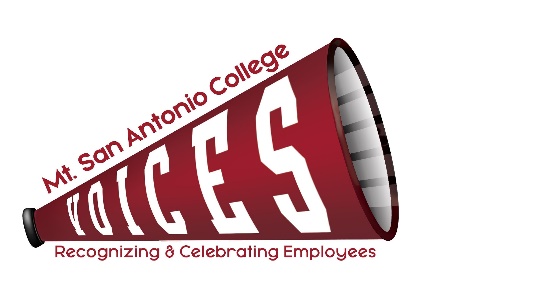 VOICESVOICESVOICESVOICESXLoralyn Isomura – Appointed by CSEA 262XRalph Jagodka – Appointed by Faculty AssociationReyna Casas – Appointed by Classified Senate Ruben Flores – Appointed by CSEA 651(Co-chair)XLianne Greenlee – POD DirectorXMelissa Cone – Appointed by Confidentials (Co-chair)XFrancesca Rinaldi – Appointed by Academic SenateXDesiree Marquez – Appointed by Management SteeringXJulie Laverty – Appointed by the PresidentGuest: ITEM DISCUSSIONOUTCOMEMinutesReview February minutesMotion by Ralph, seconded by Desiree, approved by acclamation.Shout OutValentines Email gram announcement - Sent 2/15What’s next?Send the next Shout Out announcement in early April with “Spring” themeMembershipUpdate on committee membershipRalph will be retiring after Fall or Spring so we will begin looking for a replacement faculty committee member for VOICES as his retirement gets closer.2020-21 Goals Check-inCommittee website up-to-dateMinutesPhotos Award recipientsMinutes - Julie has updated the minutes and is working on the 2019-20 Shout Out recipient list. Shout Outs - Melissa to pull updated list and give to Julie. Up to date as of 9/24/20.Desiree will create certificates for additional shout outs not yet emailed and Melissa will send out.Photos – Melissa will add photos from College Champion Awardees with yard signs if available.  College Champion AwardOrdering of additional trophiesLianne confirmed that an additional 6 trophies will be ordered so that we will have a stock of 8 trophies to be used for 2020-21 recipients and possibly 2021-22 recipients as well.Gifts/Promotional ItemsEmployee Appreciation Day – Mask giveawayJulie/Desiree - Email communicationLianne – SmartsheeetOrder envelopesMail merge for addresses & labelsStuff envelopesDeliver to Mail ServicesJulie and Desiree will finalize communication today. Lianne has created the Smartsheet and will confirm with Duetta that no additional information is needed - https://app.smartsheet.com/b/form/9f16ea9139194caca826df8387ce9a27 Melissa will send out the email communication once confirmed. Will check in 1-2 weeks after to see how many requests we have received for masks so we can begin ordering supplies to send out to employees. Return to CampusIdeas for welcoming employees back to campus?-Yard signsCommittee all agreed that “yard signs” would be a nice way to welcome back employees to campus. Lianne confirmed that we have budget available. Melissa will work with Loralyn on obtaining quotes for “Welcome Back Mounties” individual letter signs and rectangle signs to be displayed around campus upon return. 2019-20 Meeting Dates & TimesConfirmed 2nd Tuesday of each month, 12:30-1:30pmOutlook invites sent to committeeNext MeetingTENTATIVELY: Tuesday, April 13, 2021 – 12:30-1:30 pm – Zoom Meeting TENTATIVELY: Tuesday, April 13, 2021 – 12:30-1:30 pm – Zoom Meeting TOPICS FOR FUTURE MEETINGSTOPICS FOR FUTURE MEETINGSWebsiteRepositoryAward listing – descriptions of each award to be addedUse of Mt. SAC Social Media, Marquee, and tv screens across campus as additional outreach Night Shift Thank You’s - once we are back on campus